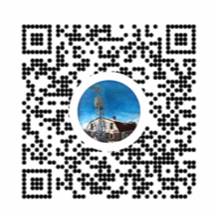 2022 WHOA Artist’s Entry and Labels2022 WHOA Artist’s Entry and Labels2022 WHOA Artist’s Entry and LabelsNameNameNamePhone                                  EmailPhone                                  EmailPhone                                  EmailAddressAddressAddressInstructions: Fill this form out. Make one copy and send it with payment to Friends of Wallisch Homestead, P.O. Box 63, West Milford, NJ 07480. Use the original copy for your records. One label MUST be attached to the back of each of your works of art. Submission indicates acceptance of WHOA terms and conditionsInstructions: Fill this form out. Make one copy and send it with payment to Friends of Wallisch Homestead, P.O. Box 63, West Milford, NJ 07480. Use the original copy for your records. One label MUST be attached to the back of each of your works of art. Submission indicates acceptance of WHOA terms and conditionsInstructions: Fill this form out. Make one copy and send it with payment to Friends of Wallisch Homestead, P.O. Box 63, West Milford, NJ 07480. Use the original copy for your records. One label MUST be attached to the back of each of your works of art. Submission indicates acceptance of WHOA terms and conditionsTitle #1Title #1Title #1Artist's NameArtist's NameArtist's NameFor Sale?  YES NO      Sale Price $For Sale?  YES NO      Sale Price $For Sale?  YES NO      Sale Price $Category (Please circle only ONE category)Category (Please circle only ONE category)Category (Please circle only ONE category)AcrylicWatercolorPhotography - PeopleDrawingMixed Media (2 or more media)Photography - PlaceOilSculptureAge 12 and underPastelPhotography - ThingAge 13 - 18ALSO ENTER AS 'Wallisch Homestead Subject'? (Circle one) YES NOALSO ENTER AS 'Wallisch Homestead Subject'? (Circle one) YES NOALSO ENTER AS 'Wallisch Homestead Subject'? (Circle one) YES NOTitle #2Title #2Title #2Artist's NameArtist's NameArtist's NameFor Sale?  YES NO      Sale Price $For Sale?  YES NO      Sale Price $For Sale?  YES NO      Sale Price $Category (Please circle only ONE category)Category (Please circle only ONE category)Category (Please circle only ONE category)AcrylicWatercolorPhotography - PeopleDrawingMixed Media (2 or more media)Photography - PlaceOilSculptureAge 12 and underPastelPhotography - ThingAge 13 - 18ALSO ENTER AS 'Wallisch Homestead Subject'? (Circle one) YES NOALSO ENTER AS 'Wallisch Homestead Subject'? (Circle one) YES NOALSO ENTER AS 'Wallisch Homestead Subject'? (Circle one) YES NOTitle #3Title #3Title #3Artist's NameArtist's NameArtist's NameFor Sale?  YES NO      Sale Price $For Sale?  YES NO      Sale Price $For Sale?  YES NO      Sale Price $Category (Please circle only ONE category)Category (Please circle only ONE category)Category (Please circle only ONE category)AcrylicWatercolorPhotography - PeopleDrawingMixed Media (2 or more media)Photography - PlaceOilSculptureAge 12 and underPastelPhotography - ThingAge 13 - 18ALSO ENTER AS 'Wallisch Homestead Subject'? (Circle one) YES NOALSO ENTER AS 'Wallisch Homestead Subject'? (Circle one) YES NOALSO ENTER AS 'Wallisch Homestead Subject'? (Circle one) YES NO